No matter where I go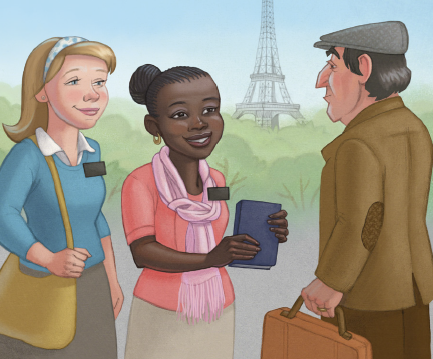 I know I’m not aloneI feel my Savior there beside me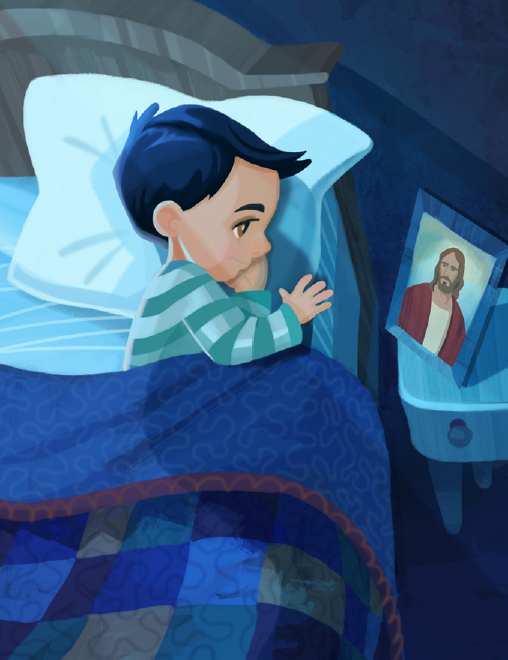 He leads me through the night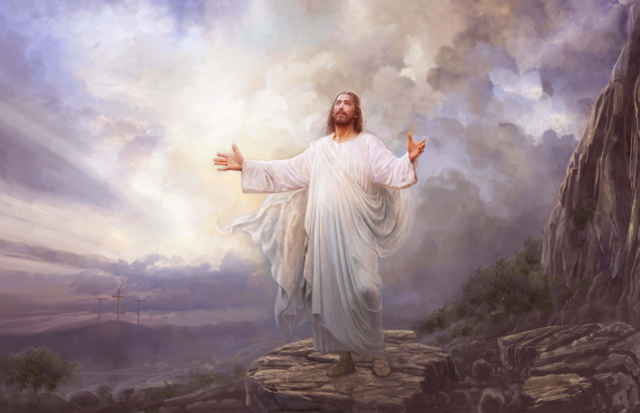 He’s always been my guideHe promised He will never leave meThough my burdens seem too much to bear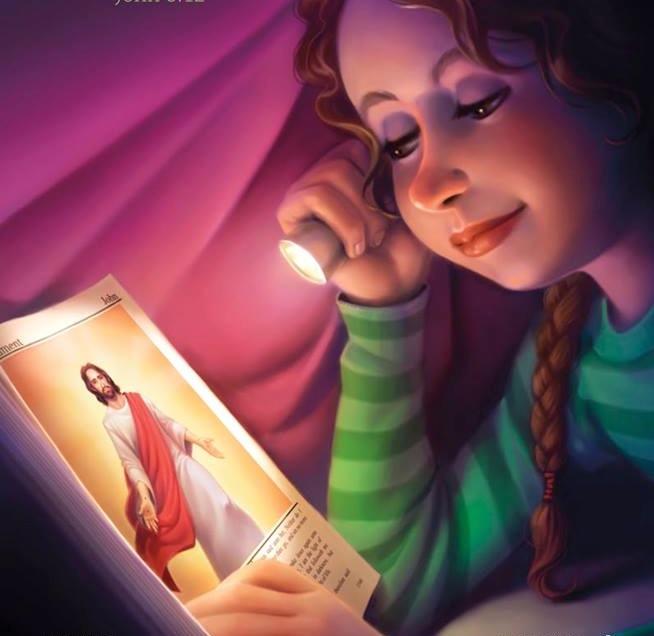 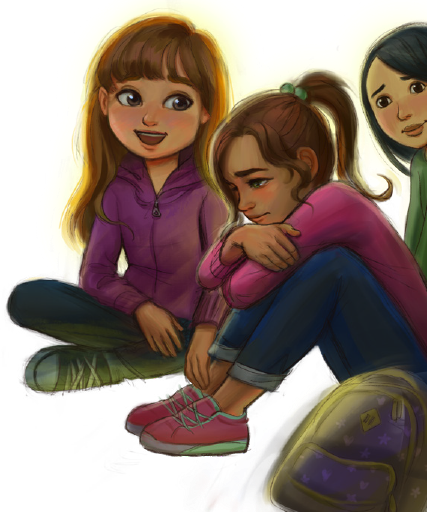 He’ll bless meSo, whatever He commands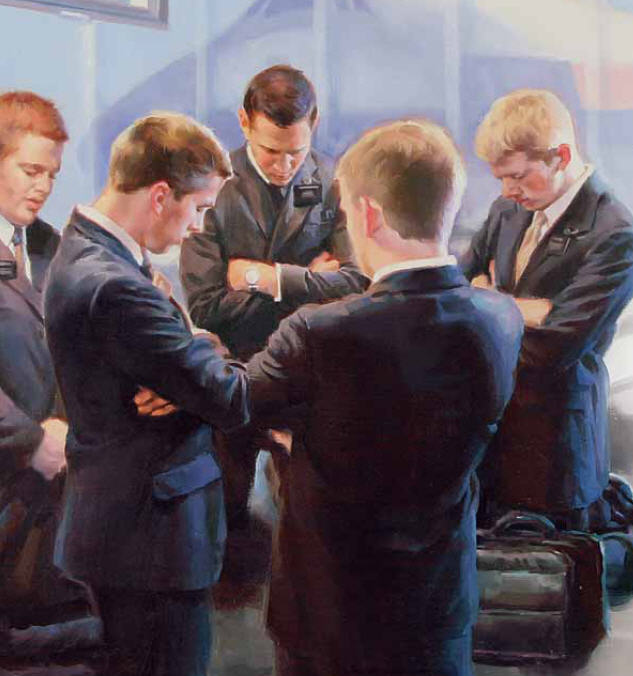 I will go and doI will stand for truth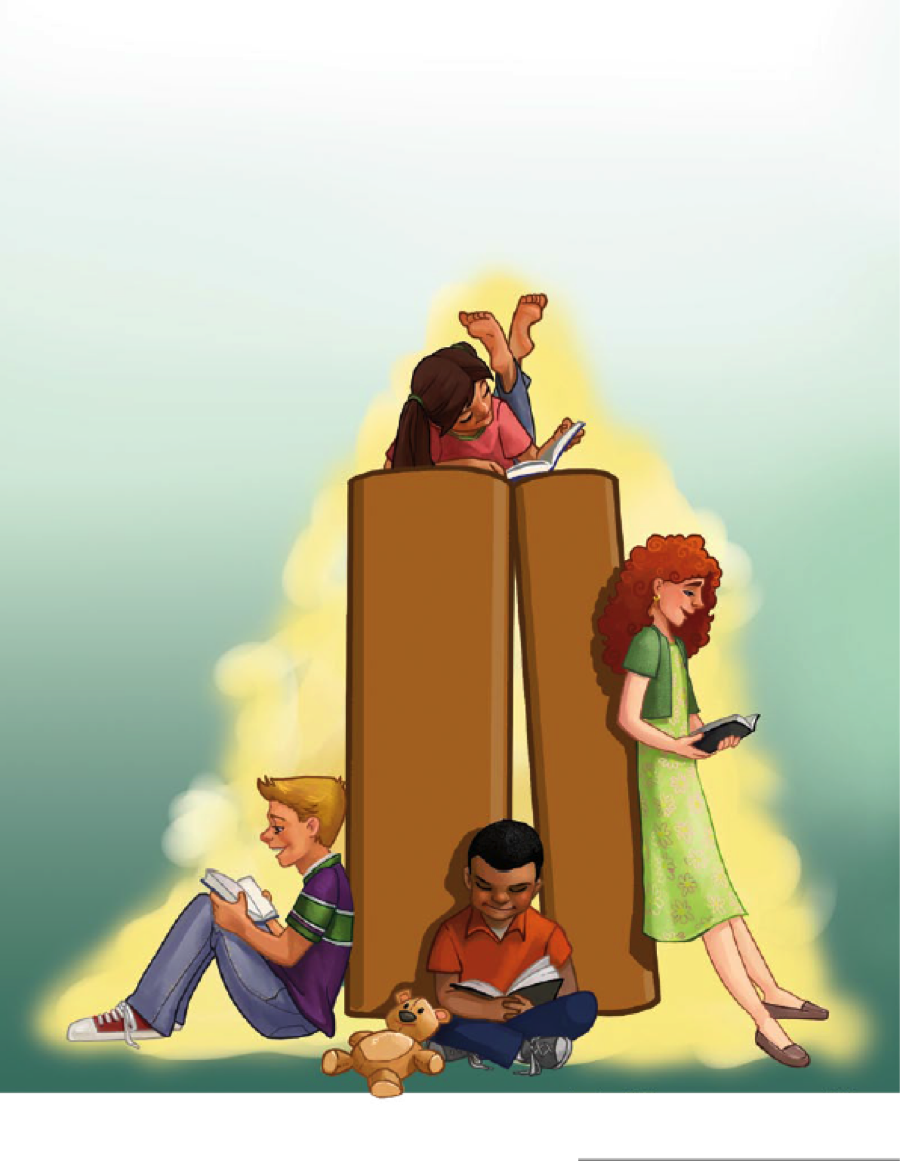 Though the world may back awayI will walk right through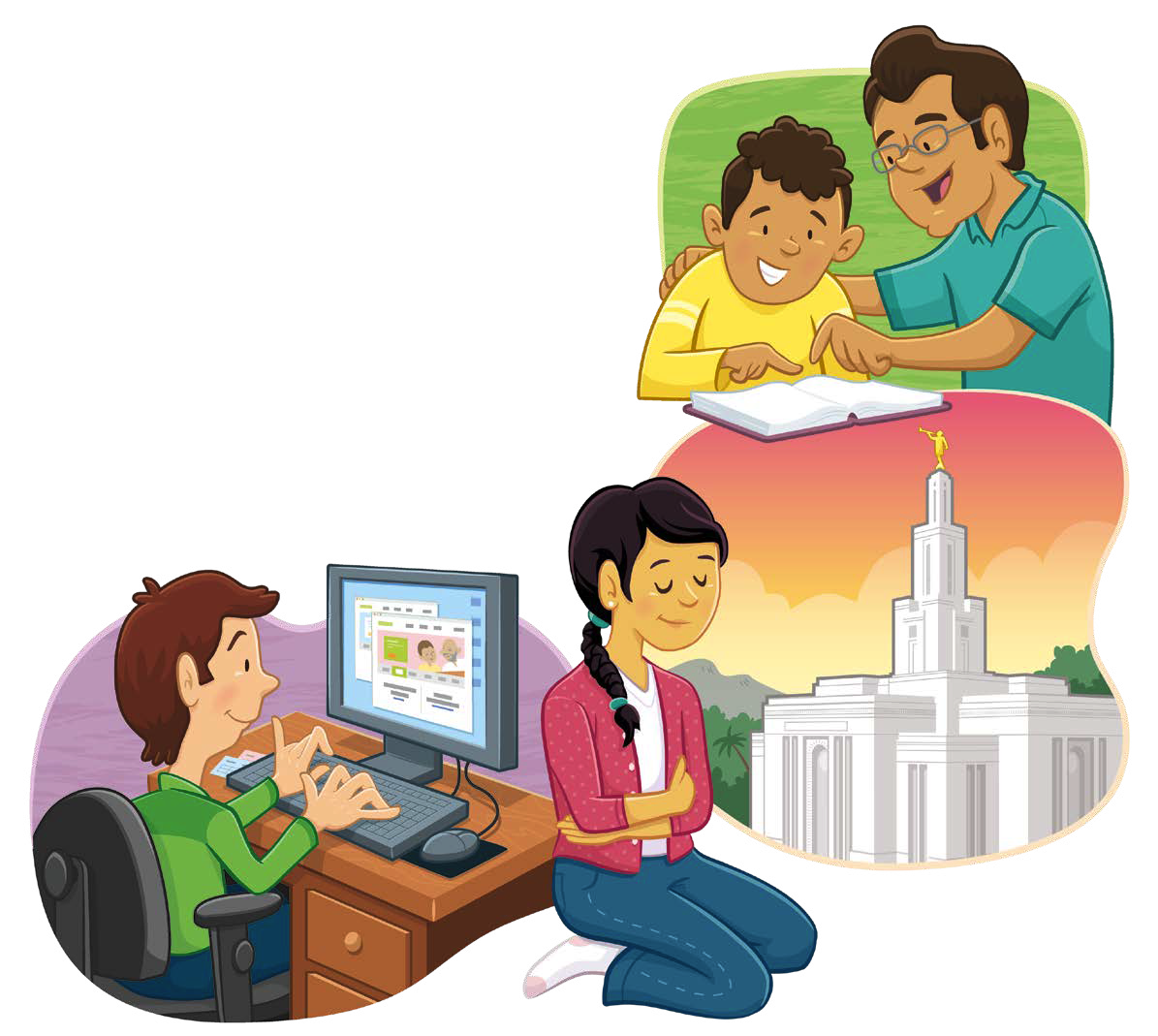 I know if I follow HimFollow Him in faith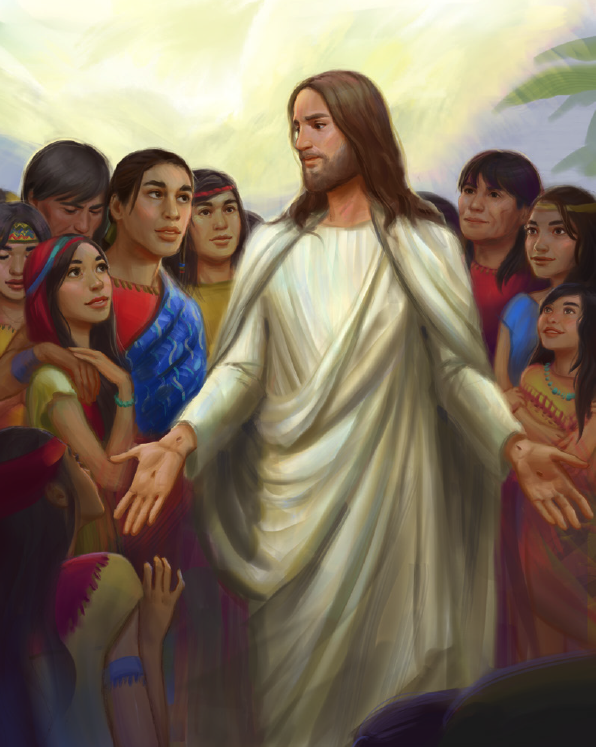 He will ease my burdensAnd He’ll provide a way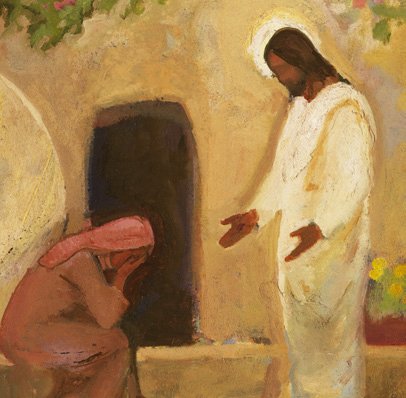 He’ll provide a wayWhen I feel overcome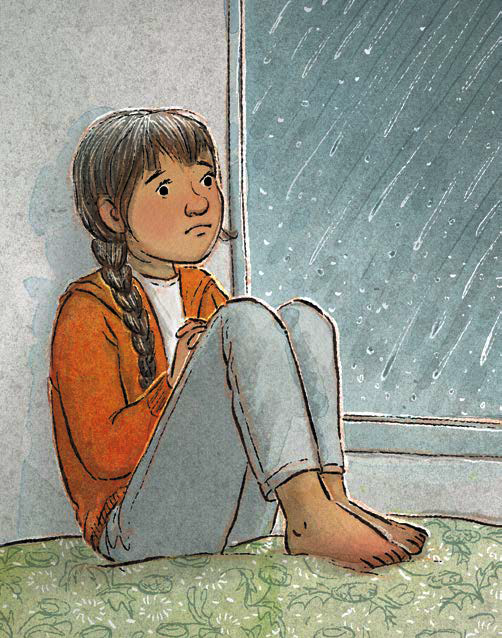 And all my strength is goneI think of all the ways He’s blessed me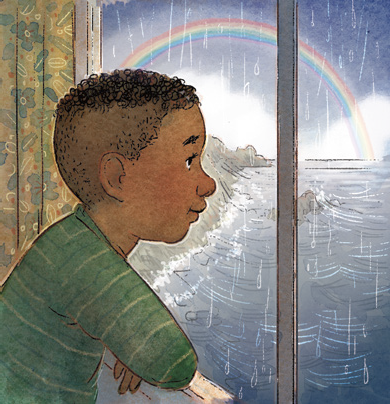 My journey may seem longBut He’ll lift me with His love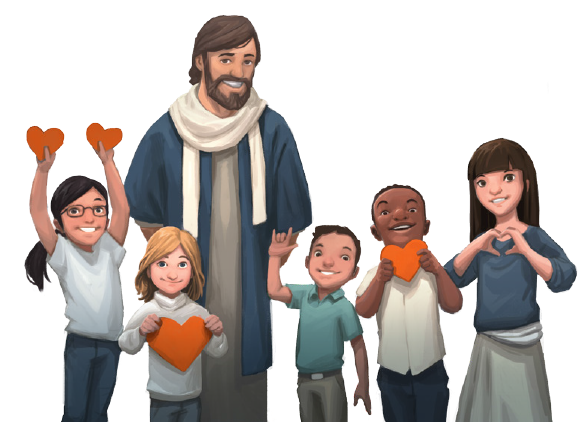 A perfect love that’s never endingHe will give me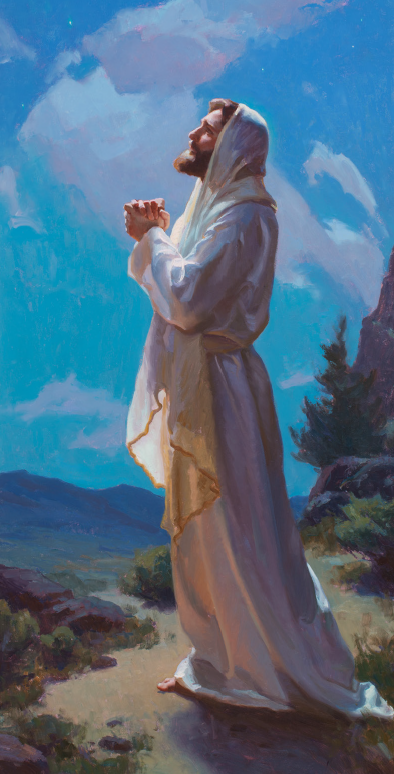 Give me all the strength I’m needingSo whatever He commands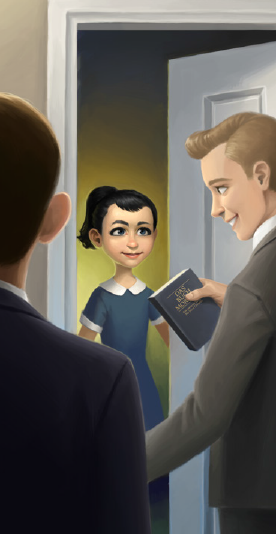 I will go and doI will stand for truthThough the world may back away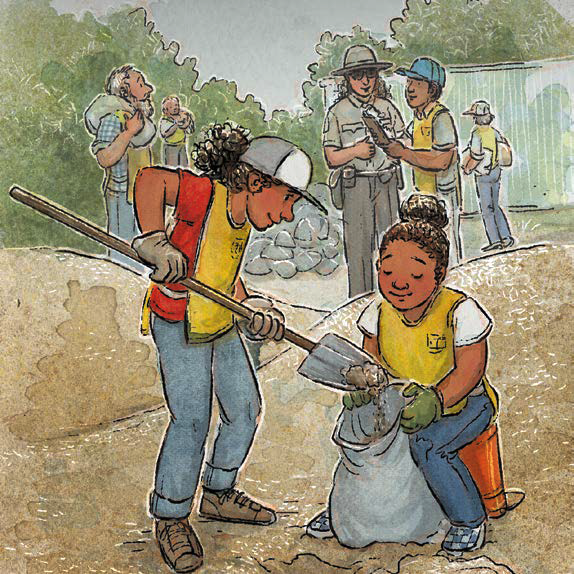 I will walk right throughI know if I follow Him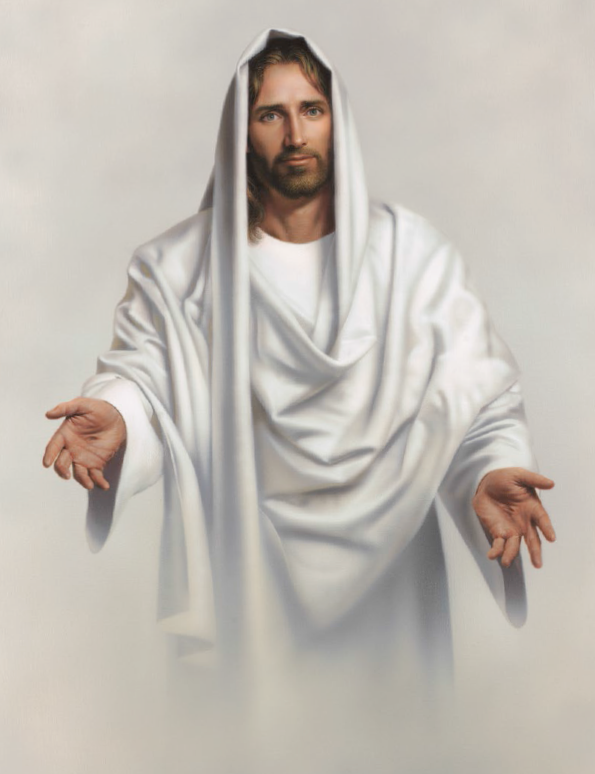 Follow Him in faithHe will ease my burdens and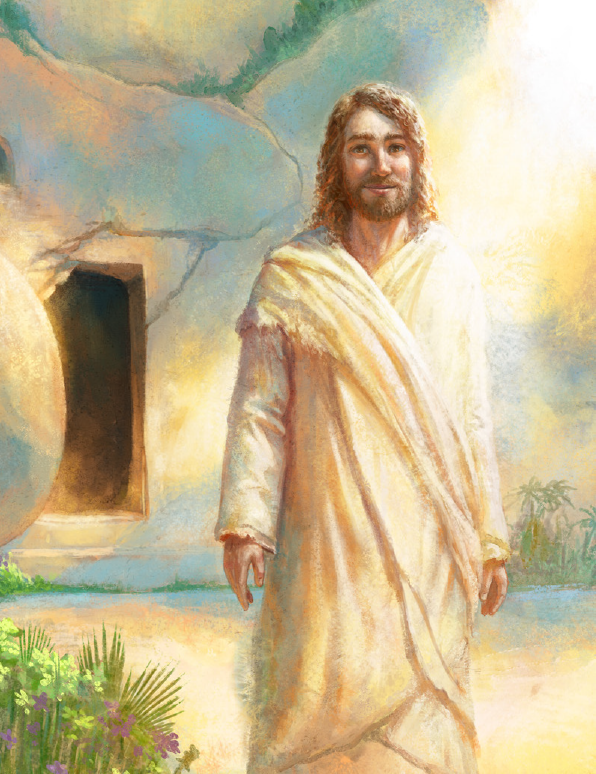 He’ll provide a wayHe’ll provide a wayFor me to cross the desert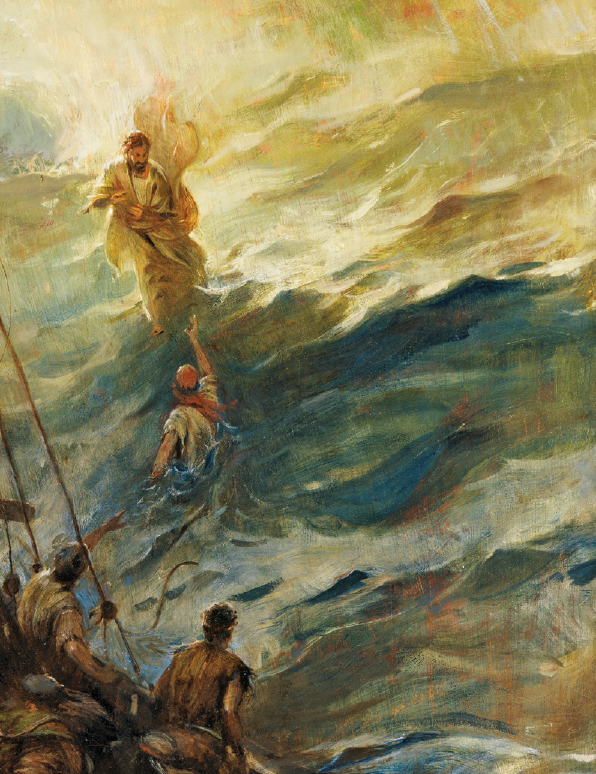 To sail across the oceanIf that’s where He sends me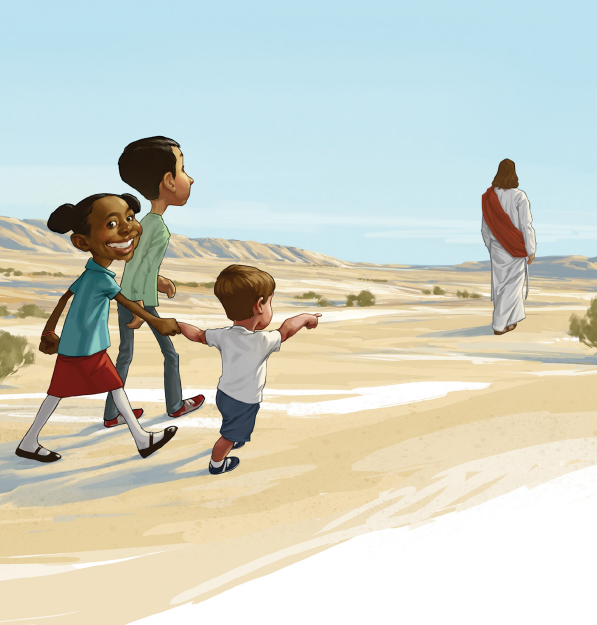 I’ll follow His planI’ll do whatever He commands me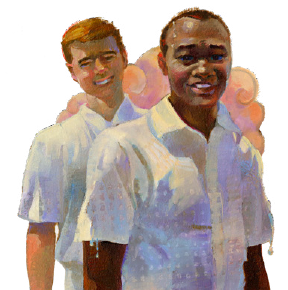 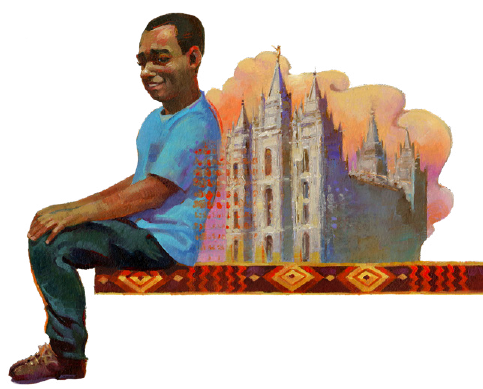 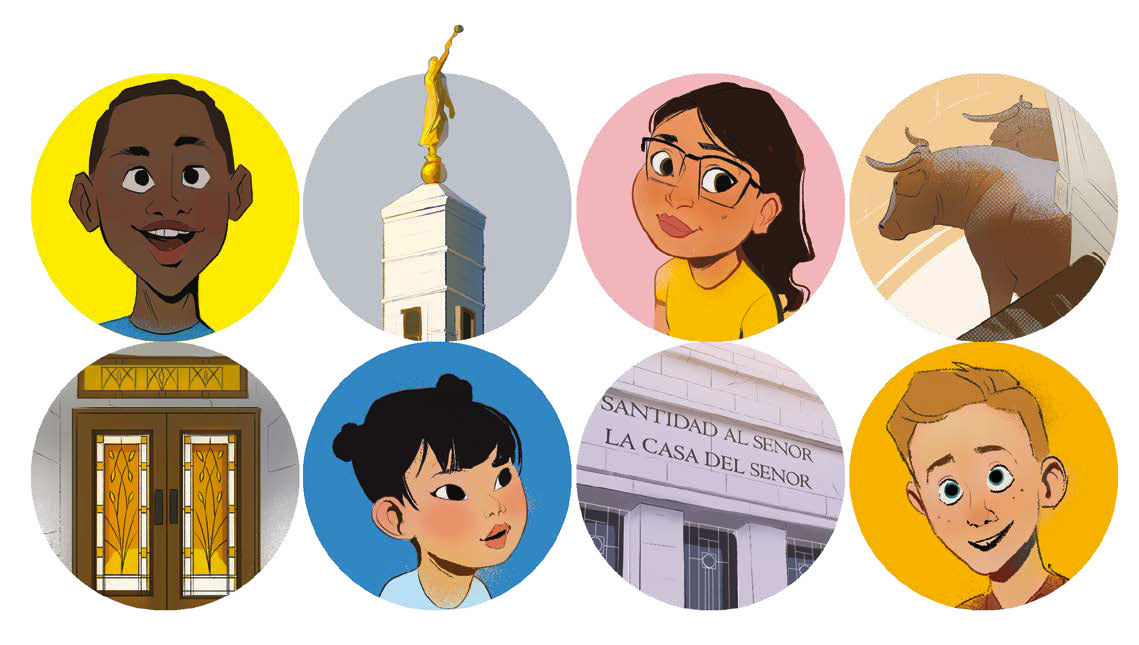 For I know that He will lead me 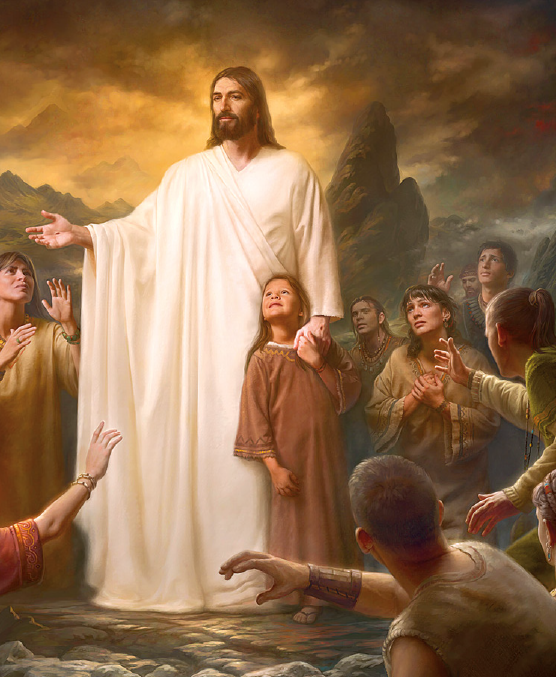 To the promised landI will go and doI will stand for truth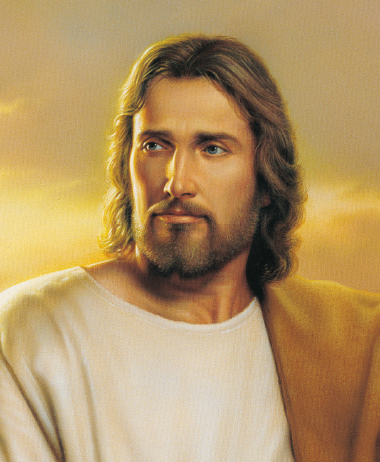 Though the world may shut Him outI will make Him room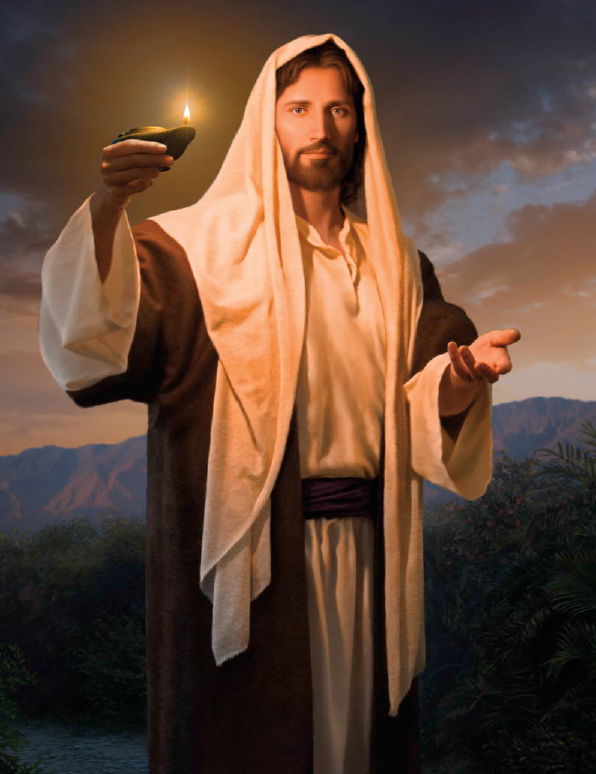 I know if I follow Him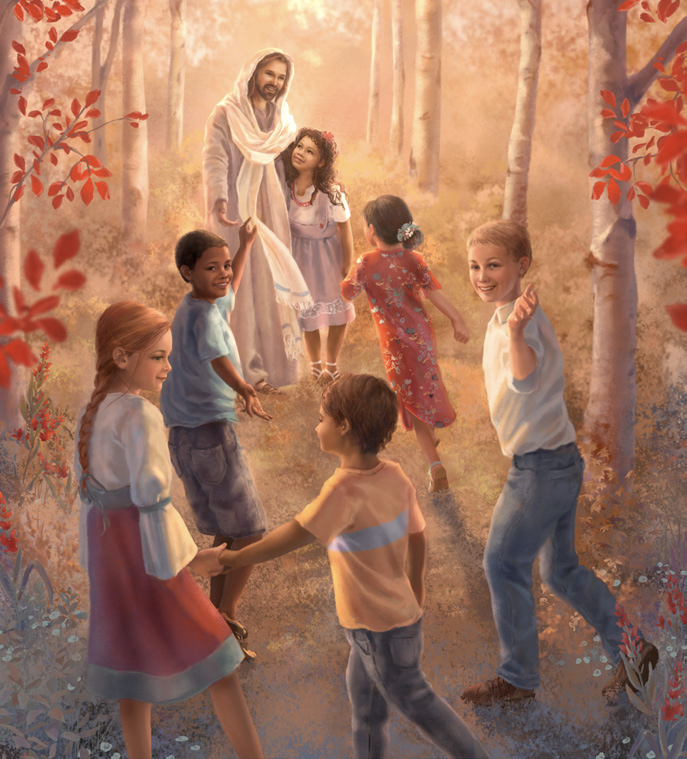 Follow Him in faithHe will ease my burdens 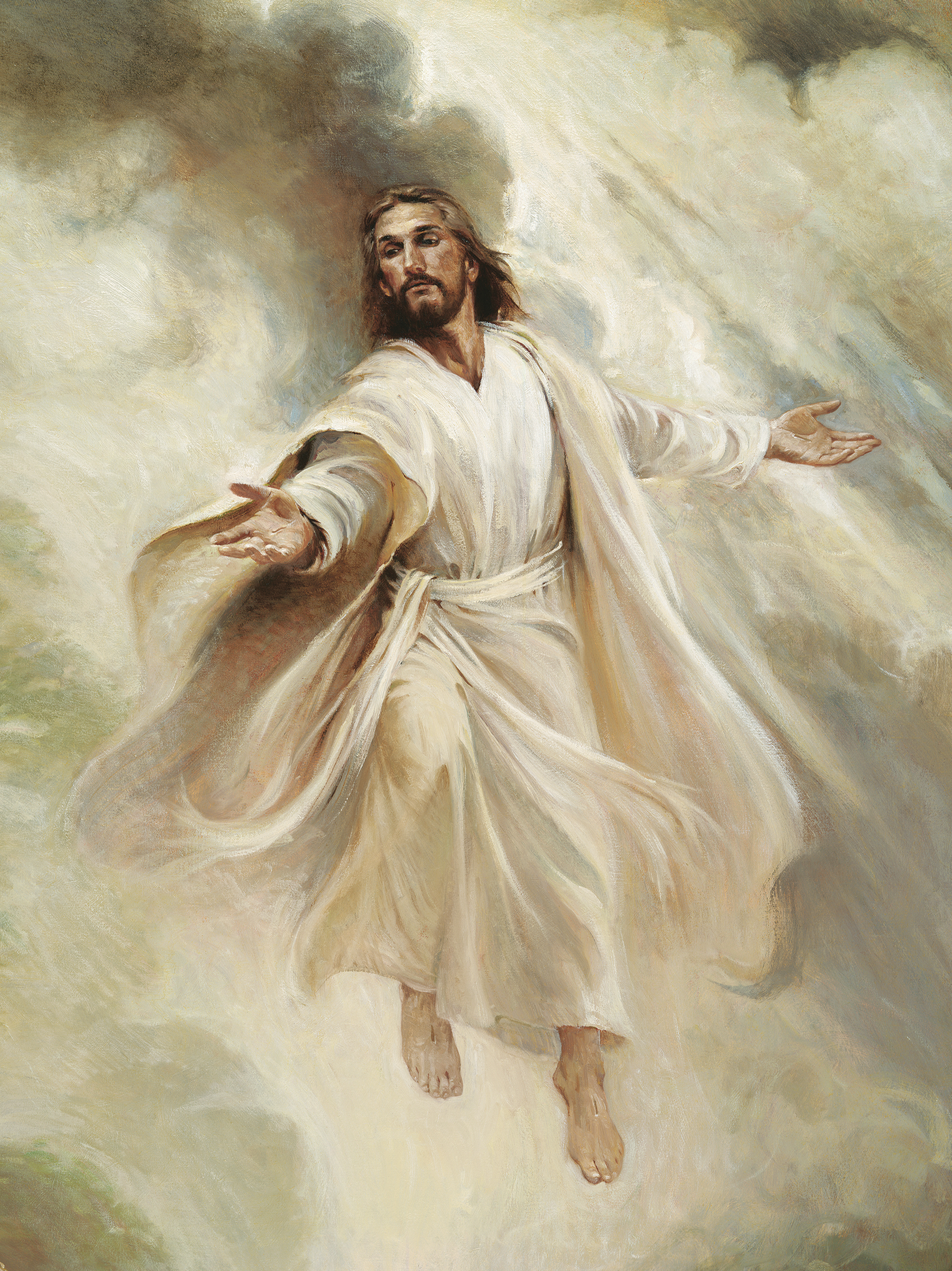 And He’ll provide a wayHe’ll provide a wayHe’ll provide a way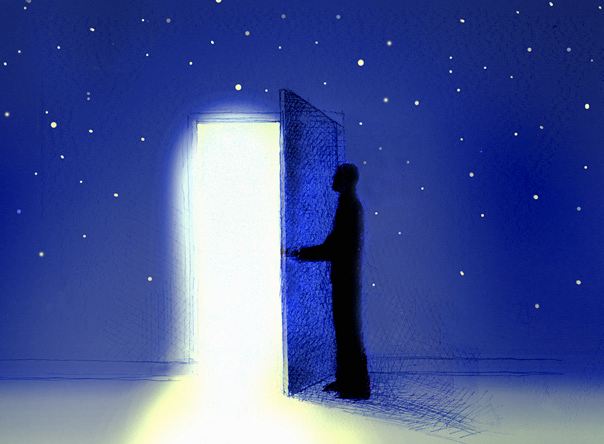 No matter where I goI know I’m not alone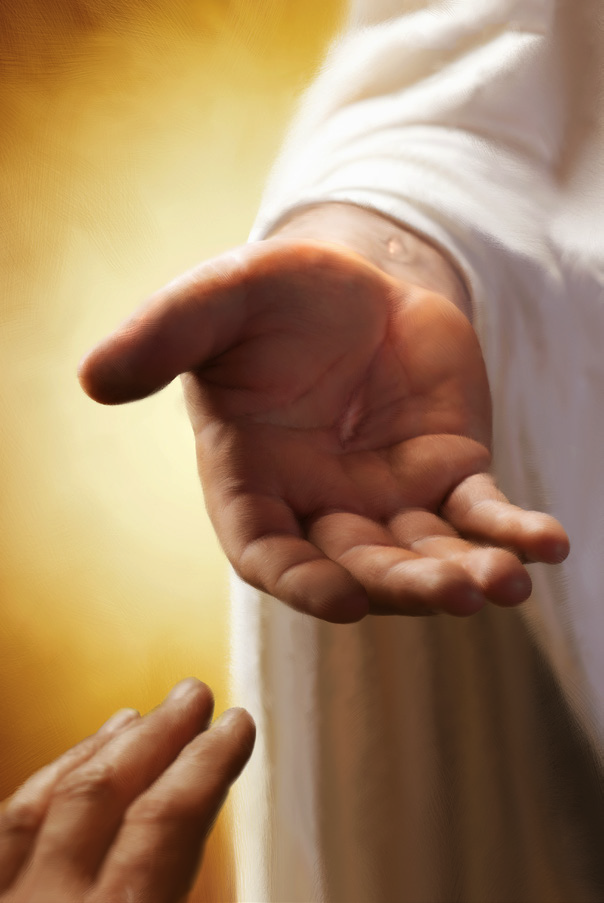 I feel my Savior there beside me